Signature/ Подпись: _______________________                             Seal/ ПечатьAmendment No. 1 to Request For Quotations: RFQ-0005Name and address of organization: Branch office of "Family Health International" in Kyrgyz Republic (FHI 360), 25/1 Toktogul Str., 11th Floor, Bishkek, Kyrgyz RepublicProgramme: Active CommunitiesDeadline for submission of bids: 18:00 PM, September 8, 2021Purpose: Procurement of office furniture Type of Contract: Purchase Order, Contract ______________________________________________About company FHI 360 is a nonprofit human development organization dedicated to improving lives in lasting ways by advancing integrated, locally driven solutions. Our staff includes experts in health, education, nutrition, environment, economic development, civil society, gender, youth, research, technology, communication, and social marketing — creating a unique mix of capabilities to address today’s interrelated development challenges. FHI 360 serves more than 60 countries and all U.S______________________________________________Dear Service Providers:You are kindly invited to submit your signed, dated and stamped quotations for Amendment No. 1 to RFQ-0005: procurement of office furniture in Bishkek before 18:00 PM, September 8, 2021. The purpose of this Amendment No. 1 is to introduce the following changes:In the list of requested furniture;In quantity of items; and Extension of the deadline for submission of bids.The updated information is provided below.Дополнение №1 к Запросу Коммерческого Предложения: RFQ-0005Название и адрес организации:Филиал «Фэмили Хэлс Интернэшнл.» в Кыргызской Республике (FHI 360), улица Токтогула 125/1, 11-этаж, Бишкек, Кыргызская РеспубликаПрограмма: Жигердуу жарандарКрайний срок подачи заявок: 18:00, 8 сентября 2021 годаЦель: Поставка офисной мебелиВид контракта: Договор о размещение заказа, контракт _______________________________________О компании FHI 360 — это некоммерческая организация по человеческому развитию, целью которой является постоянное улучшение жизни людей путем разработки интегрированных локальных решений. В команду FHI 360 входят эксперты в области здравоохранения, образования, питания, окружающей среды, экономического развития, гражданского общества, гендера, молодежи, исследований, технологий, коммуникации и социального маркетинга что создает уникальное сочетание возможностей для решения сегодняшних взаимосвязанных задач для развития. FHI 360 работает в более 60 странах мира.______________________________________________Уважаемые поставщики:Приглашаем Вас представить подписанное, датированное и заверенное печатью коммерческое предложение в ответ на Дополнение №1 к запросу коммерческих предложений: RFQ-0005: поставка офисной мебели в г. Бишкек в крайний срок до 18:00, 8 сентября 2021 года. Целью настоящего Дополнения №1 является:изменение списка запрашиваемой мебели;количество наименований;продление срока подачи заявокОбновлённая информация представлена ниже. Financial Offer/ Коммерческое предложение Financial Offer/ Коммерческое предложение Financial Offer/ Коммерческое предложение Financial Offer/ Коммерческое предложение Technical requirements/технические требованияQuantity/ КоличествоPrice in KGS (including taxes)/ Цена в сомах (включая налоги)Warranty period/ Срок гарантииOffice desk 800x1600x735 (mm); laminated particle board / Офисный стол 800x1600x735 (mm); ламинированный ДСПColor/Цвет 	7 pcs./ шт.Locked mobile drawer unit 575x422x618 (mm),laminated particle board / Запираемая мобильная выдвижная ТУМБА 575x422x618 (mm), ламинированный ДСПColor/Цвет   7 pcs./ шт.Desk armchair (height:90-102сm; mesh backseat) / Кресло (высота: 90-102сm; задняя спинка из сетки)7 pcs./ шт.Shelve (289x698x1727 mm) laminated particle board / Стеллаж (289x698x1727 mm) ламинированный ДСПColor/Цвет   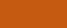 1 pcs./ шт.Delivery within Bishkek/ Доставка по городу Бишкек